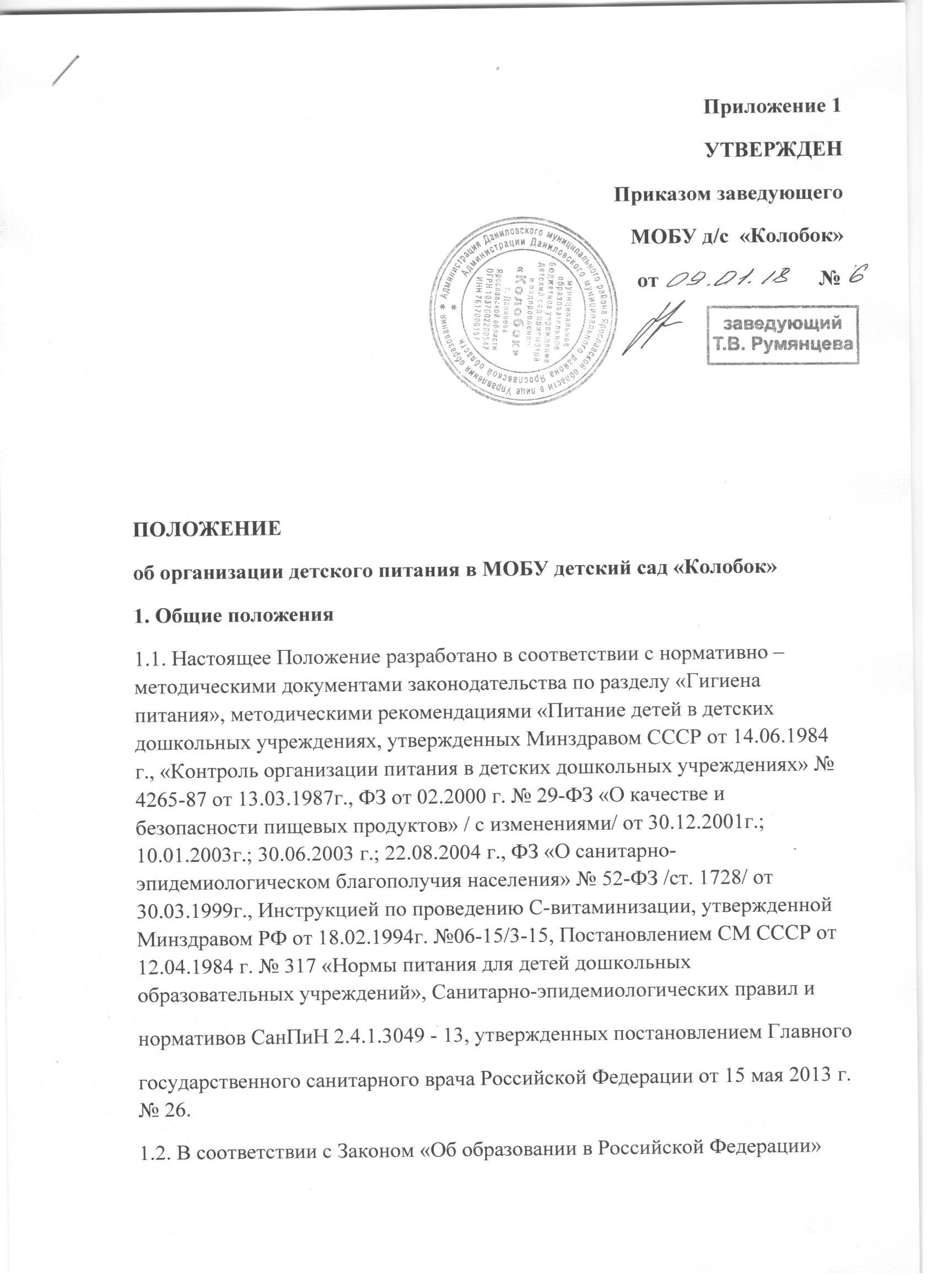 ответственность за организацию питания несет руководитель образовательного учреждения, осуществляет контроль работы сотрудников, участвующих в организации детского питания (работники пищеблока, завхоз, старшая медсестра, педагоги, помощники воспитателей)1.3. Настоящее Положение устанавливает порядок организации питания воспитанников ДОУ.2. Организация питания на пищеблоке2.1. Воспитанники ДОУ получают четырехразовое питание, для детей с дневным пребыванием в ДОУ 10,5-12 часов обеспечивающее 90%; суточного рациона. При этом завтрак должен составлять 20% суточной калорийности, второй завтрак - 5%, обед —35%, полдник — 30-35%2.2. Объем пищи и выход блюд должны строго соответствовать возрасту ребенка.2.3. Питание в ДОУ осуществляется в соответствии с примерным 10-дневным меню, разработанным на основе физиологических потребностей в пищевых веществах и норм питания детей дошкольного возраста, утвержденного заведующей ДОУ.2.4. На основе примерного 10-дневного меню ежедневно (на последующий день) составляется меню-требование и утверждается заведующей ДОУ.2.5. В меню - требование учитываются:- среднесуточный набор продуктов для каждой возрастной группы;- объем блюд для этих групп;- нормы физиологических потребностей;- нормы потерь при холодной и тепловой обработки продуктов;- выход готовых блюд;- нормы взаимозаменяемости продуктов при приготовлении блюд;- данные о химическом составе блюд;- требования Роспотребнадзора в отношении запрещенных продуктов и блюд, использование которых может стать причиной возникновения желудочно-кишечного заболевания, отравления;- сведения о стоимости и наличии продуктов.2.6. При наличии детей, имеющих рекомендации по специальному питанию, в меню-требование обязательно включают блюда для диетического питания.2.7. Данные о детях с рекомендациями по диетическому питанию имеются в группах, на пищеблоке и у медсестры. На основании данных о количестве присутствующих детей с показаниями к диетпитанию, в меню-раскладку вписывают блюда-заменители с учетом их пищевой и энергетической ценности.2.8. Меню-требование является основным документом для приготовления пищи на пищеблоке.2.9. Вносить изменения в утвержденное меню-раскладку, без согласования с заведующей ДОУ, запрещается.2.10. При необходимости внесения изменения в меню (несвоевременный завоз продуктов, недоброкачественность продукта) медсестрой составляется докладная с указанием причины. На основании докладной заведующий составляет приказ, после чего составляется меню-раскладка и заверяются подписью заведующего. Исправления в меню- раскладке не допускаются.2.11. Для обеспечения преемственности питания родителей информируют обассортименте питания ребенка, вывешивая меню на раздаче, в приемных группах, с указанием полного наименования блюд, их выхода.2.12. Ежедневно, старшей медсестрой ведется учет питающихся детей с занесением данных в табель учета.2.13. Ответственный работник обязан присутствовать при за кладке основных продуктов в котел и проверять блюда на выходе.2.14. Объем приготовленной пищи должен соответствовать количеству детей и объему разовых порций.2.15. Выдавать готовую пищу детям следует только с разрешения комиссии, после снятия ею пробы и записи в бракеражном журнале результатов оценки готовых блюд.2.16. В целях профилактики гиповитаминозов, непосредственно перед раздачей, поваромосуществляется С- витаминизация III блюда.2.17. Выдача пищи на группы осуществляется строго по графику.3. Организация питания детей в группах3.1. Работа по организации питания детей в группах осуществляется под руководством воспитателя и заключается:- в создании безопасных условий при подготовке и во время приема пищи;- в формировании культурно-гигиенических навыков во время приема пищи детьми.3.2. Получение пищи на группу осуществляется строго по графику, утвержденному заведующей ДОУ.3.3. Привлекать детей к получению пищи с пищеблока категорически запрещается.3.4. Перед раздачей пищи детям помощник воспитателя обязан:- промыть столы горячей водой с мылом;- тщательно вымыть руки;- надеть специальную одежду для получения и раздачи пищи;- проветрить помещение;- сервировать столы в соответствии с приемом пищи.3.5. К сервировке столов могут привлекаться дети с 3 лет.3.6. Во время раздачи пищи категорически запрещается нахождение детей в обеденнойзоне.3.7. Подача блюд и прием пищи в обед осуществляется в следующем порядке:- во время сервировки столов на столы ставятся тарелки с хлебом;- разливают III блюдо;- в салатницы, согласно меню, раскладывают порционные овощи;- подается первое блюдо;- дети рассаживаются за столы и начинают прием пищи с порционных овощей;- по мере употребления детьми блюда, помощник воспитателя убирает со столов салатники;- дети приступают к приему первого блюда;- по окончании, помощник воспитателя убирает со столов тарелки из-под первого;- подается второе блюдо;- прием пищи заканчивается приемом третьего блюда.3.8. В группах раннего возраста детей, у которых не сформирован навыксамостоятельного приема пищи, докармливают.4. Порядок учета питания, поступления и контроля денежных средств на продукты питания4.1. Ответственными за питание детей являются воспитатели групп, которыеосуществляют учет питающихся детей в табеле.4.2. Ежедневно составляется меню-раскладка на следующий день. Меню составляется на основании списков присутствующих детей, которые ежедневно до 8.45 утра подают педагоги.4.3. В случае снижения численности детей, если закладка продуктов для приготовления завтрака произошла, порции отпускаются другим детям в виде увеличения нормы блюда.4.4. Выдача неиспользованных порций в виде дополнительного питания или увеличения выхода блюд оформляется членами бракеражной комиссии соответствующим актом.4.5. С последующим приемом пищи (обед, полдник) дети, отсутствующие в учреждении, снимаются с питания, а продукты, оставшиеся невостребованными, возвращаются на склад по акту. Возврат продуктов, выписанных по меню для приготовления обеда, не производится, если они прошли кулинарную обработку в соответствии с технологией приготовления детского питания: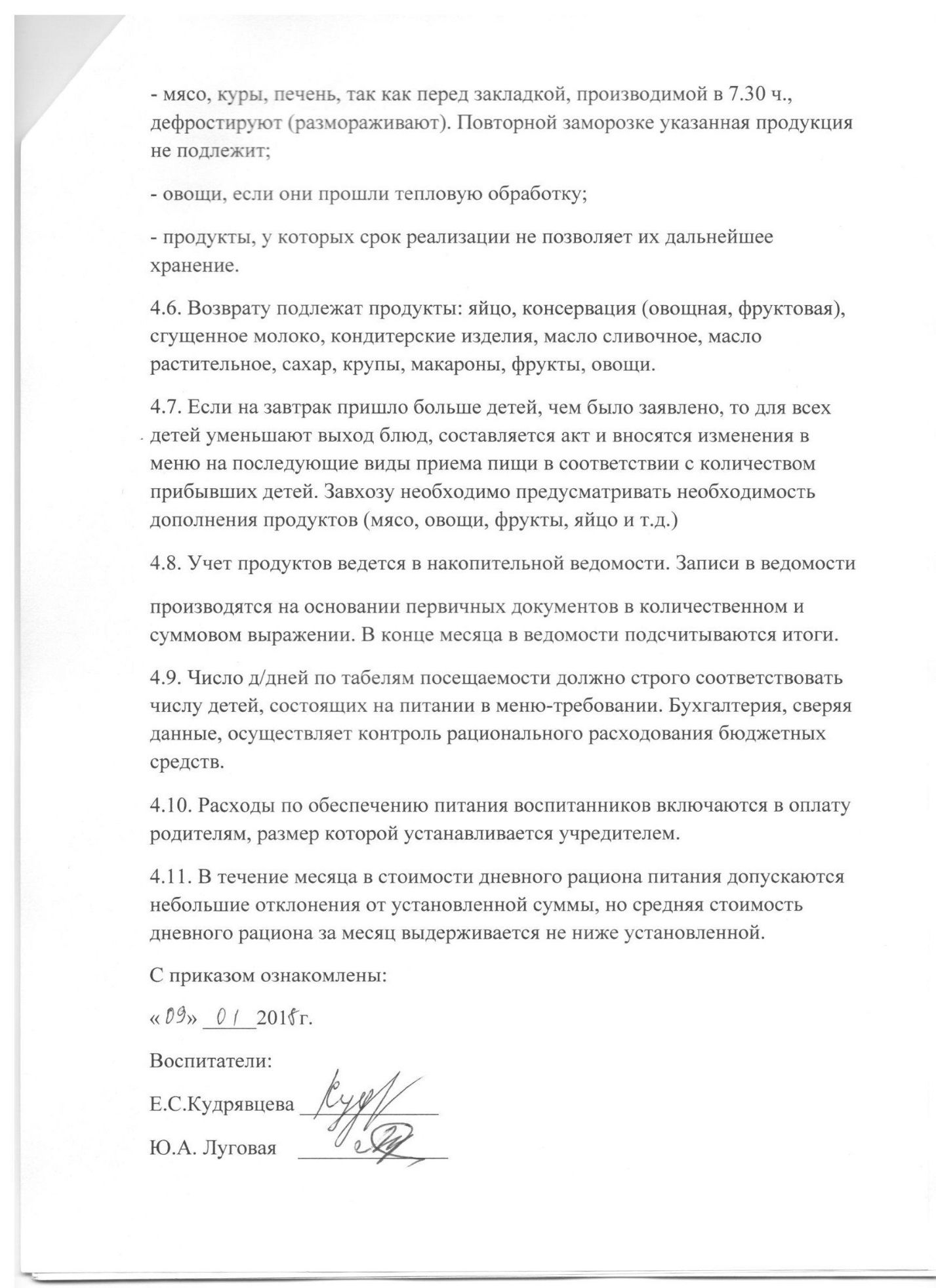 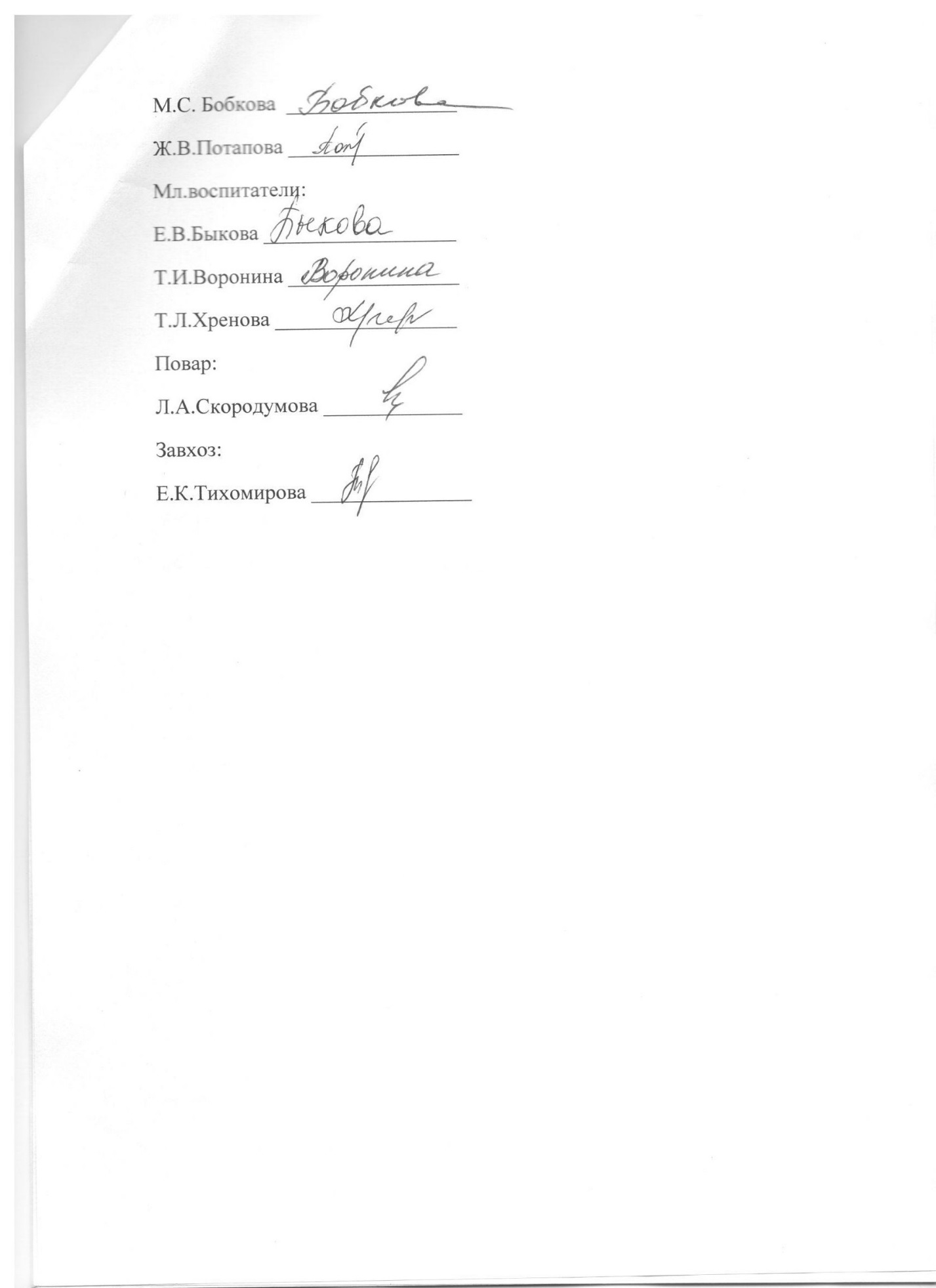 